Risultati degli esoneri di sistemi wireless, a.a. 2014/2015Prof.ssa Chiara PetrioliI seguenti studenti possono passare l’esame con gli esoneri. DR=Da recuperare; Il voto complessivo “RECUPERO” significa che per passare gli esoneri occorre recuperare l’esonero che non è stato sostenuto o  superato.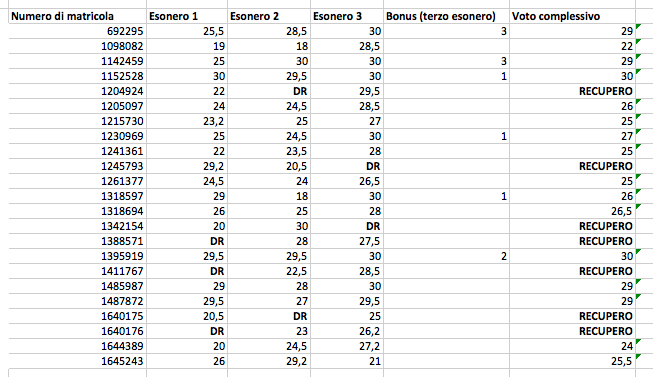 